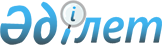 Об установлении дополнительного перечня лиц, относящихся к целевым группам
					
			Утративший силу
			
			
		
					Постановление акимата города Талдыкорган Алматинской области от 19 марта 2012 года N 7-218. Зарегистрировано Управлением юстиции города Талдыкорган Департамента юстиции Алматинской области 10 апреля 2012 года N 2-1-158. Утратило силу постановлением акимата города Талдыкорган Алматинской области от 27 июня 2016 года № 29-421      Сноска. Утратило силу постановлением акимата города Талдыкрган Алматинской области от 27.06.2016 № 29-421.

      Примечание РЦПИ:

      В тексте сохранена авторская орфография и пунктуация.

      В соответствии с пунктом 2 статьи 5 Закона Республики Казахстан от 23 января 2001 года "О занятости населения" акимат города ПОСТАНОВЛЯЕТ:

      1. Установить дополнительный перечень следующих лиц, относящихся к целевым группам, исходя из ситуации на рынке труда и бюджетных средств:

      1) лица, не работавшие более одного года;

      2) лица старше пятидесяти лет;

      3) лица ранее не работавшие;

      4) молодежь в возрасте от двадцати одного года до двадцати лет;

      5) самостоятельно занятые люди.

      2. Контроль за исполнением настоящего постановления возложить на заместителя акима города Галиаскара Толендиевича Сарыбаева.

      3. Настоящее постановление вступает в силу со дня государственной регистрации в органах юстиции и вводится в действие по истечении десяти календарных дней после дня его первого официального опубликования.


					© 2012. РГП на ПХВ «Институт законодательства и правовой информации Республики Казахстан» Министерства юстиции Республики Казахстан
				
      Аким города

Е. Алпысов

      СОГЛАСОВАНО:

      Начальник государственного

      учреждения "Отдел занятости

      и социальных программ"

      города Талдыкорган

Мухаметжан Шайзада Базарбаевич

      Директор государственного

      учреждения "Центр занятости"

      города Талдыкорган

Кусаинов Жамалдин Зикриевич
